 Raed 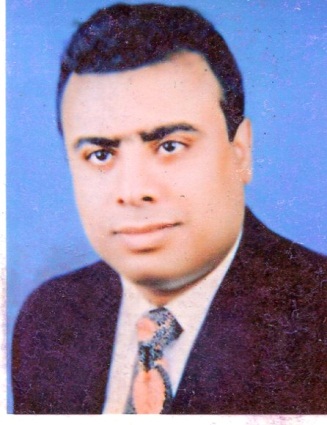 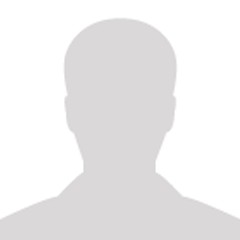 Raed.163603@2freemail.com 	                            Name:                                       raed                                 My Carerr                                   Any position Date.of.Birth                       12/4/1969                                           Nationalyty                          Egyption                                                                Visa status                           tourism                                                                                                       Driving License                        issued by Saudi ArabiaExperience 25 yearsﻓ                                                                                                     FROM  4/2015  TO  6/2017   Hotel Manager  Management of Hotel Nelover Branch KHOBAR **** (Saudi Arabia)----------------------------------------------------------------------------------------------------------------------FROM  9/2013   TO   4/2015Hotel Manager                                                                                             Management of Nelover Hotel Riyadh Branch of Cordoba**** (Saudi Arabia)----------------------------------------------------------------------------------------------------------------------FROM 1/2012  TO 2/2013                                                                                        General ManagerManagement of Zelda Foods Company Egypt------------------------------------------------------------------------------------------------------------------------------FROM  2/2009   TO   11/2011Hotel Manager  Management of Ocean Blue Hotel Ain Sukhna Egypt*****-----------------------------------------------------------------------------------------------------------FROM  5/2007  TO   1/2009House keeping ManagerOcean Blue Hotel Marina Egypt *****-----------------------------------------------------------------------------------------------------------FROM  7/2000  TO   1/2004Assistant Manager of HousekeepingGrand Hyatt Hotel in Amman Jordan*****--------------------------------------------------------------------------------------------------------------------------------FROM  6/1990    TO  9/1999Front Offices ManagerSuwailim Hotel in Dawadmi Saudi Arabia**----------------------------------------------------------------------------------------------------------------------------------------------------------------------------------Skills Ability to work under pressureTraining all employees on the best jobDevelop appropriate plans for income growthStudying the Positive and negative of operatingAbility to solve problems and make a decisionde-----------------------------------------------------------------------------------------------------------------------------------------------------------------------------------------------------------------------------------------------------------------------------------------The Hotel Manager is directly responsible for:Strategic: To oversee the development of the overall operational strategy of the hotel with special focus on the food and beverage operations, the annual business plan and budget.Financial: To ensure that the Revenue and GOP targets of the property is delivered. Successfully position the hotel from a food and beverage perspective.  To ensure that accurate forecasting and Revenue Management activities are taking placeLeadership: To be the contact point of the line management of the property, responsible for the make-up of the executive team and  succession planning of all leadership positions of the hotel.Owner Relations:  To support and effectively manage the owner relationships on behalf of the companyOperational Quality.  To oversee the consistent and successful implementation of the programmes to ensure that the operational and service skills of the employees of the hotel are being constantly improved.Hotel audits and surveysGuest satisfactionEmployee engagement surveysDepartmental workshops across all departmentsInternal audits against hotel SOPs